My Initial Support ProtocolNatural Aromatase InhibitorsCancer Markers and associated supplements NFKBCOX-2mTORVEGFPARPCancer Stem Cell SpecificsPrayer of Father RookeyOil of Anointment prayerBOOK REFERENCESThe following considerations are only when these are not contraindicated, and under the guidance of a qualified healthcare practitioner; visit www.mederifoundation.org for practitioners to consider who can help with appropriate dosing. Natura Health Products (NHP) owned by the top botanical expert Donnie Yance, has products tailored for cancer; Initial Protocol to ConsiderVitamin D-A-K (NHP)Zinc naturized 25mg (NHP)Complete Omega Essentials (NHP) or Fish oilBotanical Treasures (NHP)InflamAway (NHP)Immucare 2 (NHP)Natural Aromatase Inhibitors Block conversion of testosterone to estrogen:Inhibit >50%ChaparralGreen & black tea – 56%Propolis (Flew Away, Throat & Gland)Cat’s ClawFeverfewWillow barkTurmericZincPomegranate (ellagic acid) – 60-80% Breast Ca Res & Treatm 71(3):203-17 2002 FebChrysin up to 2000mg/day – the strongest – dose at nightPassionflower is what chrysin is derived from; always use with chrysinMangosteenCell Guardian – dose at nightResveratrol (reduces estrogen receptors dramatically)AstaxanthinNettle rootWhite button mushroomsPortabello mushroomsCeleryOnions – green, white, SpanishGrapeseed extractBroccoli, cabbage, cauliflower, collardsDandelion greensSpinach – limit to once a week due to oxalatesLettuce – romaine, icebergAvocado – limit due to copper contentLemon, grapefruitAppleBlack raspberryCucumberBell pepperCarrotsMangosteenChocolate/cocoaMelatoninMistletoeBlack grapeGingerPropolisSeleniumGreen teaVitamin DAshwagandha dramatically reduces estrogen alpha receptors – avoid in cancer where androgen receptors may be present (get practitioner approval)Honokiol/magnolia/InflamAway/feverfewRiboflavin (vitamin B2)Quercetin at lower concentration – limit dose if COMT mutationUrsolic acid (sage)ReishiKudzuApigenin ParsleyCeleryChamomile teaLemon/Lime - citrus bioflavonoids: diosmin, hesperidin, rutin, naringin, tangeretin, diosmetin, narirutin, neohesperidin, nobiletin and quercetinOmega-3Coconut oilOlive oilFlaxseedAvocadoesBasil contains ursolic acid which has some anti-aromatase activityGenistein at lower concentrations; inhibits Rx aromatase inhibitorsBiochanin AChinese skullcap – baicaleinSkullcapMyrrhBerberineGlucose increases aromataseLeptin promotes aromataseFlavanoidsFlavones – chocolate, galangin, chrysin, baicaleinFlavanones – naringeninIsoflavones – genistein, biochanin ALignansNuclear Factor Kappa Beta (NFKB) natural inhibitorsProbioticBerries (except strawberries & blackberries); Anthocyanins (berries)Turmeric (curcumin)PterostilbeneRed pepper (capsaicin)Ginger (gingerol)Black cumin seed oilResveratrolGreen teaVitamin DSalmon/Krill oil/AstaxanthinBasilRosemary (ursolic acid, carnosol)Sage (ursolic acid, carnosol)Garlic (3 constituents)PomegranateAmerican ginsengPanax ginsengAlpha lipoic acidQuercetinZinc, through induction of A20Vitamin K2AndrographisChagaRhabdosia (Immucare II, Corydalis)DIMMagnoliaBetulinic acid from Bacopa & Chaga)Parthenolide (Feverfew)ReishiKava kavaAnnatto tocotrienols  & Vitamin E succinateFish oil via PTENBromelainChrysin Gotu kolaPropolis (CAPE)AstaxanthinSulforophane/isothiocyanate (Cell Guardian)BerberineWhite willowGrape seedBacopaHuperizine aButyrateGuggulipidUrsolic acidWogonin (Scutellaria baicalensis)Olive oilGerianiolCocoaCoriolus v. (PSK)Black cohoshVinpocetineGenesteinDelphinidenNaltreoxone (LDN)Poria cocusPiperine (black pepper)Plumbago from Plumbago Zeylanica (Lung & Bronchial)I3C through ElastaseSuppresses PTEN as a means of impeding apoptosisAKT is one of a number upstream activators of NFKBNF-kappa B is constitutively activated in many cancer cells, and this results in activation of antiapoptotic genes, VEGF, cyclin DI, EGFR, MMP-9 and inflammatory cytokines.COX-2 Natural InhibitorsEstrogen promotes COX-2; aromatase inhibitors help control Upregulates MMP-9Botanical Treasures (turmeric, ginger, bromelain, resveratrol)CV ResQ (resveratrol, pterostilbene, quercetin)InflamAway (magnolia/honokiol, bromelain)IG Sensitizer/BerberineVibrant Mind (bacopa, gotu kola)Immucare II (milk thistle, Chinese skullcap)Cell Guardian (sulforophane)Vitamin DFish oilTurmeric/CurcuminGingerZincChinese skullcap/BaicaleinResveratrol Pterostilbene – potentMenoBreeze (polygonum m. has a stilbene)Quercetin Vitamin DMilk thistle/silibinAstaxanthinCinnamonGreen musselPanax ginseng (PA, VA, BOT)American ginsengPomegranateBacopaBromelainTocotrienolsFeverfew/HonokiolGotu kolaChrysin/passionflowerBerberine (in IG Sensitizer)PycnogenolSalicin in Willow bark extract (WBE) WBE inhibits the cell growth & promote apoptosis in human colon & lung cancers, both through COX•selec&vity & non COX•2; it is primarily COX-1 Black cohoshUrsolic acid synergisticPiperine (black pepper)Rx Celebrex Curcumin is synergisticTagamet increases blood levelsApple cider vinegar can replace the acid, sip with foodAleve is a second optionAbility of PPARγ ligands to inhibit COX-2 appears to be mediated predominantly through inhibition of AP-1 protein binding to the CRE site in the COX-2 promoterWhen Defective DNA Mismatch Repair present, less COX-2 activitymTOR Natural InhibitorsTissue markersSame pathway as P13K and AktDo poorly if KRAS mutationp53 regulatesProduct of the EGFR cascadeNutritionFasting Reducing protein Grapefruit juice (naringenin)NutrientsCV ResQ (Alpha lipoic, resveratrol, pterostilbene, ginkgo) BotanicalTreasures (Turmeric, Resveratrol, Green tea) Colon Anticancer Res. 2009 August; 29(8): 3185–3190.Rhodiola (Rhodiola rosea -salidroside) Bladder Mol Carcinog. 2011 Apr 22. doi: 10.1002/mc.20780Immucare II (Milk thistle, Chinese skullcap/bacilen/Reishi) - Silybum marianum - silibin) Breast Mol Cancer Ther. 2009 Jun;8(6):1606-12. Epub 2009 Jun 9.Vibrant Mind (Ursolic acid/Sage/Ginkgo) - Salvia off.) Breast Nutr Cancer. 2010;62(8):1074-86.Resveratrol via AktHonokiol (InflamAway)ReishiEGCGAshwagandha in colon cancer, & glioma Withaferin-A Ashwagandha (Withania somnifera) Colon Mol Cancer Ther. 2010 Jan ; 9(1): 202–210Menobreeze - Diosgenin Wild yam (Dioscorea spp) Breast FEBS LETTERS, Volume 581, Issue 30, 22 December 2007, Pages 5735-5742Palmitoylethanolamide 400mg 3 times a day  PEA Exerts Antiproliferative Effect and Downregulates VEGF Signaling in Caco-2 Human Colon Carcinoma Cell Line Through a Selective PPAR-a-Dependent Inhibitionof Akt/mTOR Pathway;Phytother Res 2016 Jun;30(6):963-70Diosgenin (MenoBreeze)Cell Guardian (Sulforaphane)GinkgoOlive leaf extractAndrographisKava kava Liu Z Kavalactone yangonin induces autophagy and sensitizes bladder cancer cells to flavokawain A and docetaxel via inhibition of the mTOR pathway. J Biomed Res. 2017 Sep 26;31(5):408-418Alpha lipoic acidIsoliquiritigenin Licorice (Gycyrrhiza glabra & other spp.) Adenoid cystic carcinoma Apoptosis. 2012 Jan;17(1):90-101.Licorice rootFisetin – a flavanoid in cucumber, onions, apples, strawberries, grapes, kiwisIG Sensitizer - #2 ingredient is Galega officinalis from which Metformin is derivedChaparralRxMetformin works on a different pathway from Rapamycin, and is a little more powerful than Rapamycin.  Metformin activates AMP kinase which negatively regulates mTOR.  Metformin-induced activation of AMPK disrupts crosstalk between insulin/IGF-1 receptor and G proteine-coupled receptors (GPCR) signaling through inhibition of mTOR in pancreatic cancer cells.   Metformin has been associated with reduced incidence of pancreatic, breast, and prostate cancers   RapamycinVEGF Natural InhibitorsObesity inhibits response to anti-VEGF approachesLeptin promotesHIF-1 activates VEGFNeutrophiils & macrophages releaseLeptin upregulation of VEGF/VEGFR2 was partially mediated by IL-1/IL-1R tI signalingInhibitorsDelphidin from berriesBotanical Treasures (turmeric, green tea, Japanese knotwood, ginger, quercetin, grape seed extr.)Immucare 2  (Coriolus versicolor, milk thistle, chaga, Chinese skullcap, reishi)InflamAway (boswellia, magnolia/honokiol)Quercetin PlusQuercetin inhibits in tamoxifen-resistant breast cancer cellsIG Sensitizer (Berberine)Cell Guardian (isothiocyanates, ellagic acid)Vibrant Mind (rosemary, salvia m., gotu kolaVitamin D ZincBlack cuminGotu kolaPEA (palmitoyethanolamide)Salvia m.Ursolic acid (basil)Panax ginseng (Power Adapt)ReishiPomegranate/ellagic acidGreen tea inhibitsGreen tea is synergistic with CelebrexDelta tocotrienolsCinnamonMilk thistle 80% silymarinGrape seed & skinGingerTurmericChagaRhabdosiaResveratrol/Japanese knotwoodGinkgo Chinese skullcap (IC-II and InflamAway) ) potent anti-angiogenic via VEGF Japanese knotweed (20% resveratrol)AstragalusRosemaryApigeninRose petals (geraniol)Citrus peels (d-limonene)EmodinDong quaiChrysin Magnolia seed cones 90% honokiolAndrographisPropolis (CAPE)Salvia m.Plumbagin via VEGF2Piper longumBoswellia (LOX stimulates)Artemisia annua 95% artemisininPARP1 inhibitors addressPacific yewViscum album (mistletoe)Anti-angiogenic genistein inhibits VEGF-induced endothelial cell activation by decreasing PTK activity and MAPK activationBetulinic acid + Mithramycin AItraconazole is potent in cell modelsSunitinib and sorafenib, VEGF receptor tyrosine kinase inhibitors, triple the risk of arterial thrombosis – use lumbrokinaseRx AvastinWhen block VEGF in the cell, it revs up VEGF productionAvastin works outside the cell and can mop that upPARP Natural InhibitorsRepairs single strand DNA breaks.  PARP-1 is best characterized.Present in all breast cancer but especially hormone negativePARP presence indicates increased chemo responseFolic acid promotesMild hyperthermia to 41-42.5C causes degradation of BRCA2, a protein involved in DNA repair, and augments PARP-1 inhibitors, chemotherapy and radiationNiacinamide (Nicotinamide) 1500mg 2 times a day better than minocyclineCurcumin – induces caspase-3 apoptosis (Mol Cancer Ther 2006;5(4):927-34)Immucare IIEGCG (green tea) – (Cancer Letters Vol 247, Issue 1, Mar8, 2007, p115-121)Botanical Treasures (turmeric/curcumin, resveratrol, green tea)Quercetin PlusRx Minocycline (Proc Natl Acad Sci USA 2006 June 20;103(25):9685-9690. Published onlineBRCA1 & 2 – PARP inhibitors are markedly effective at preventing DNA repairPTEN mutations sensitize cells to PARP inhibitionPARP is upregulated in majority of TN breast cancersResveratrol promotes PARP i.e. promotes DNA repair promoting longevity and preventing cancerOlaparib – in clinical trials – an oral drugClinical proof-of-concept in BRCA1/BRCA2 mutations400mg BIDWell-toleratedWorks on VEGF (inhibits angiogenesis)Potential Cancer Stem Cell Natural InhibitorsPathways to address stem cells:Self-renewal pathways: WNT/beta catenin - pathway is up-regulated up to 100-fold in cancer stem cells CurcuminBerberineResveratrolPterostilbeneBlack cumin seed oilCat’s clawAstragalus (Immucare I)Feverfew and Magnolol (InflamAway)Carotenoids (Beyond Essential Fats)Milk thistleECGC (green tea)LycopeneSilibin (Milk thistle)Chinese skullcapPomegranateSaffronHibiscus ficulneusGenistein Lupeol/crateva – in olives, figs, mangos, strawberries, red grapesVitex/progesterone (when not converted into estrogen)Epimedium/IcariinDeguelinCucurbitacin-E (cucumbers, watermelon)SNFRetinoidsRx TrentalRx NitazoxanideNotchTurmeric/CurcuminAshwagandhaCell Guardian (sulforophane)Folic acid & methylfolate both promote colon cancer cells via NOTCH1Galectin-3 supports stemness in ovarian cancer stem cells by activation of the Notch1 intracellular domainHedgehogBotanical Treasures (Curcumin, resveratrol, green tea)Cell Guardian (sulforophane)CurcuminEGCGQuercetinVitamin DIsoflavones e.g. IpriflavoneLycopeneBaicaleinApigeninGenisteinArsenicItraconazolePI3K/AKT/mTORPI3KCV ResQ (resveratrol)BaicaleinGinkgo inhibits atherosclerosis by PI3KAndrographisInflamAway (Boswellia, Honokiol)TocotrienolsIscariin in Epimedium (Botanabol)Red clover (MenoBreeze, Artemis Plus)SEE DONNIE’S LIST (Herb Compounds that inhibit PI3K)Fisetin in prostate and lung cancerAKTDietary protein restriction helps, esp. eliminating animal/dairy proteinPeony (Imm I, Corydalis)Cell Guardian (isothiocyanate)GuggulipidCV ResQ (pterostilbene)Iscariin in epimedium (Botanabol)AshwagandhaPanax ginseng (VA, PA, BOT)Sulforophane/ITCs (Cell Guardian)L-theanine (green tea, Botanical Treasures)Red clover (MenoBreeze, Artemis Plus)Gamma tocopherolChromium increases Akt activationNigella sativa (Thymoquinone)Rx Disulfiram – also hits HER2mTORFasting inhibitsReducing protein aids, especially reducing plant proteinSee ‘Herb compounds that inhibit P13K/mTOR’ Rx RapamycinCV ResQ (Alpha lipoic, resveratrol, pterostilbene), Botanical Treasures (turmeric, green tea)Resveratrol via AktHonokiol (InflamAway)EGCG (green tea)Rhodiola (Rhodiola rosea -salidroside)  Immucare II (Milk thistle - Silybum marianum - silibin)  Vibrant Mind (Ursolic acid/Sage - Salvia off.)  Ashwagandha in colon cancer, & glioma    Bacilen (skullcap) (Immucare II)Menobreeze - Diosgenin Wild yam (Dioscorea spp Diosgenin (MenoBreeze)Cell Guardian (Sulforaphane)Alpha lipoic acidIsoliquiritigenin Licorice  Fisetin – a flavanoid in cucumber, onions, apples, strawberries, grapes, kiwisIG Sensitizer - #2 ingredient is Galega officinalis from which Metformin is derivedBerberineMetformin works on a different pathway from Rapamycin, and is a little more powerful than Rapamycin.  Metformin activates AMP kinase which negatively regulates mTOR.  Metformin-induced activation of AMPK disrupts crosstalk between insulin/IGF-1 receptor and G proteine-coupled receptors (GPCR) signaling through inhibition of mTOR in pancreatic cancer cells.    Bcl in lung cancerEMT (Epithelial to Mesenchymal Transition)PomegranateQuercetinHypoxia/HIF-1 are inducers – take ½-1 tsp bicarbonate daily to maintain urine pH of 7Carnosine appears beneficial by this mechanismTurmeric - In Botanical Treasures, but may use moreEGCG - Green tea	In Bot Treasures, ThermoFitResveratrol	  Knotwood,fruits	Bot Tr, CV Res QInflamAway	 Andrographis	Boswellia MagnoliaRapamycin	 Streptomyces hygroscopicus	Rx medicineCorydalis Plus	Curcuma aromaticaInflamAway	MagnololIG Sensitizer	BerberineVitexin	Flavonoid 	apigenin-8-C-b-D-glucophyranosideTocotrionol succinate	Dry vitamin ESilibinin (silymarin)	Milk thistle 	In Imm2Digoxin	reduces HIF-1 by 88%	FoxgloveVitamin C associated with HIF1 when lowHawthorne	CV ResQ, Cardiotonic BPAndrographisGinkgoVitamin E succinateCell Guardian	Isothiocyanate	 ChrysinVitamin DZincBerberineAndrographis (in Immucare I)FoxgloveNoscapineTTF1 isolated from an extract of herbal medicine Sorbaria sorbifoliaHyperbaric oxygenItraconazoleResearch in the journal Stem Cell Reports 2017 shows that one cellular signaling pathway affects the growth of cancer stem cells in the colon in reaction to a high-fat diet. The study found blocking the JAK2-STAT3 pathway stopped growth of the cancer cells.ChaparralAryl hydrocarbon receptor (AHR)Cytokines & inflammatory pathways: IL-6, IL-8, NFKBTGF-beta and epithelial-to-mesenchymal transition (EMT)Homing molecules in metastasis: CXCR4 or its ligand CXCL12Growth factors, their receptors and co-receptors (e.g. neuropilin-1) and signaling components (e.g. tyrosine kinases)Cell surface markers (CD44 and integrins)There is evidence from a number of studies that breast CSCs are ER- and EGR+/HER2+HER2neu + stem cells take up iron preferentially, should respond to Artemis PlusIL-6 triggers conversion of non-cancer stem cells to CSCsTNFa inflammation induced conversion to liver cancer stem cellsProstate cancer is initiated by estrogen in an androgen-stimulated environmentCruciferous vegetables - isothiocyanatesLeafy greens – carotenoidsMint – linalool, perylill alcohol Blueberries, raspberries, pomegranate – delphinidin IG Sensitizer (Goat’s rue – Gallega officianalis)Botanical Treasures (curcumin, green tea [l-theanine, EGCG], resveratrol, quercetin, ginger)Turmeric/curcumin; Curcumin and piperine inhibited in breast cancer stem cellsImmucare II (Chinese skullcap, Milk thistle)InflamAway (feverfew - parthenolide)Cell Guardian (sulforaphane, isothiocyanates e.g. watercress – esp. w/ quercetin)CV Res Q (resveratrol, pterostilbene, quercetin, grape seed extract)IG Sensitizer (Goat’s rue, berberine)Ginger (6-shagoal component up to 10,000x more powerful than taxol chemotherapy)PomegranateTocotrienolsPower Adapt (ginsenoside in Panax ginseng)Vitamin A and beta carotene (Beyond Essential Fats)Vitamin DGreen tea (L-theanine, EGCG)Vibrant Mind (Salvia)Andrographis ResveratrolProstate cancer stem cells do not have androgen receptors, just alpha & beta estrogen receptorsChinese skullcap Immucare I (Salvia, andrographis)EGCG (green tea)Theanine (green tea)AshwagandhaMilk thistleMelatonin via p38 MAPK and EMTPiperine - pepperQuercetin (onions, broccoli)Flavonoids (genestein – fermented organic soy, red clover)Guggulsterone – myrrh treeUrsolic acid – basil, thymePomegranateBerberinePlumbaginTriptolideLicofeleneAndrographis in myelomaCholineIsoflavones/genisteinLycopene – tomatoesMulberryMilk thistleMelatoninOlive leaf in gliomasGrape seed extract in colon cancer stem cellsCelandine in lung cancerAmla (Botanical Treasures) suppresses cell proliferation and induces apoptosis in human colon cancer stem cells via suppression of c-Myc and cyclin D1WNT inhibitorsCat’s claw (Immucare I)Astragalus (Immucare I)Magnolol (InflamAway)Silibin (Milk thistle)Hibiscus ficulneusDihydroartemesin (Artemis Plus)Oridonin/Rhabdosia (Immucare II)Ursolic acid (basil-Bot. Treasures, hawthorn-CV Res Q, sage (Vibrant Mind), rosemary, apple peels, thyme)AjugaGossypol; Berbamine from Bereris amurensisCholinePotential Promotes OF CSCs: N-acetylcysteine when glycolysis was stoppedIn melanoma: Nanaomycin A, streptonigrin and toyocamycin were effective at 0.1 mM. Other anti-clonogenic but not highly cytotoxic compounds such as bryostatin 1, siomycin A, illudin M, michellamine B and pentoxifylline markedly reduced the frequency of ABCB5 (ATP-binding cassette, sub-family B, member 5)-positive cells.Placycodon saponin – playycodon grandifloruimPsolralidin – Psoralea corylilyfoliaMaclurapomifera extracts (pomiferin)Fermented bread extractsSalinomycin – Streptomyces albusRx Metformin hits stem cells (from Goat’s rue (Gallega officianalis) in IG SensitizeeRx Mefloquine (Lariam) and Ivermectin in AML – Artemesin is synergistic with MefloquinRx Sulfasalizine (Azulfidine)Rx SalinomycinRx ChloroquinRx QuinomycinRx Ivermectin – potent WNT blocker at low dosesVenetoclax and TKI Combination Eradicates Cancer Stem Cells in Mouse ModelTumor-specific CSC markers:Brain - CD133+, CD49f+, CD90+Breast - ALDH+, ESA+, CD44+, CD24--‐/lowColon - CD133+, CD44+, CD166+, EpCAM+, CD24+Lung - CD133+, ABCG2++Melanoma - CD20+Pancreatic - CD133+, CD44+, EpCAM+, CD24+Prostate - CD133+, CD44+, CD24--‐AML - CD34+, CD38+Leukemia - CD34+, CD38--‐, HLA--‐DR--‐, CD71--‐, CD90--‐, CD117--‐, CD123+Red Yeast Extract may be importantA 2003 study in the Am J Cardiology  showed the secondary endpoint of a 56% reduction in cancer with 1200mg twice a day of a quality red yeast extractMetabolic features of cancer stem cells: the emerging role of lipid metabolism – CSCs may depend on HMG-CoA reductasePRAYER OF FATHER PETER MARY ROOKEYLord Jesus, I come before you just as I am.  I am sorry for my sins.  I repent of my sins, please forgive me.  In your name, I forgive all others for what they have done against me.  I renounce Satan, the evil spirits, and all their works.  I give you my entire self, Lord Jesus, now and forever.  I invite you into my life, Jesus.  I accept you as my Lord, God, and Savior.  Heal me, change me, and strengthen me in body, soul, and spirit.  Come, Lord Jesus, cover me with your precious blood and fill me with your Holy Spirit.  I love you, Lord Jesus.  I praise you, Jesus.  I thank you, Jesus.  I shall follow you every day of my life.  Amen.  Mary, my mother, Queen of Peace, all the angels and saints, please help me.  Amen.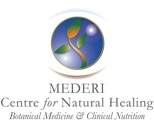 Oil of Anointment – UnctionFor all, especially the Sick, Suffering and Ascending (dying)By Brother Donnie YanceMederi Medicinal	After the flood, the dove came to Noah, having “in her mouth an olive leaf” (Gen. 8.11), the symbol of unction.Topical Formula (When Indicated)Dosage & Directions:About the ‘Oil (Chrism) of Anointment’ a gift for Unction, and the ritual of charism, for All to use, Especially the Sick, Suffering and Ascending (Dying). It is also can be used to simple bless someone.We anoint and perform unction, to call upon divine influence, a holy emanation, spirit, the power of God.Anointing of the sick is called the Sacred Mystery of Unction. The word Unction implies the action of anointing and blessing someone with a medical herbal, aromatic ointment/oil that has both Spiritual (1st) and human (2nd) bodily healing qualities.  The mystery of unction includes praying before, during and after the anointing.  May grace be bestowed upon this spirit and body and let us evoke the Love and will of God in our hearts.Unction not only unites us to the Spirit, but creates in us a new/renewed Spirit; a sanctuary. “and let them make for me a sanctuary and I will dwell in thee.” (Ex. 25:8)“And it shall come to pass on that day, that his burden shall be removed from upon your shoulder, and his yoke from upon your neck, and the yoke shall be destroyed because of oil.” (Isaiah 10:27)Who to anoint:Adults (and children old enough to understand what is taking place) suffering a serious illness, involved in a serious accident, facing surgery or major medical tests;The elderly, especially when frailty is pronounced - even without serious illness;Those suffering chronic infirmity (such as arthritis or diabetes) or serious mental illness.Animals that are in need of healing, comfort and love.Optional prayer to be recited or sung:Lord, prepare me to be your sanctuary, pure and Holy, tried and true;In thanksgiving I’ll be your living sanctuary, for you.Beyond all gifts there is the Spirit – whose proper name is the Gift. In Greek the word ‘gift’ is synonymous with the word ‘Spirit,’ and/or ‘grace.’  Grace is also a very common word, and in both Biblical and secular … In the first place, as in (e) above, ‘charis’ may mean “a gift. … Evidently in this sense “grace” is almost a synonym for the Spirit.Chrisma, the ritual of anointing, is the efficacious sign of the invisible spiritual unction – God’s grace and ‘seal,’ a branding of that grace. (Gal. 6:17) God’s healing love is poured out into the hearts of men and woman, which is spiritual, yet can be physical as well, if it be the will of God, our prayers and love (a face of God), and our healing medicines, which include the humble plants we apply and bath of cells with, which is another face of God.  Nature/Gaia provides for us the healing plants, but they are humble. Optional prayer to be recited or sung:	“Praise be you my Lord,	for our sister Mother Earth,	who nourishes and sustains us all,	and brings forth divers fruits, 	with many – colored flowers 	And herbs.”			– St. Francis of AssisiThis seal (God’s Grace) closes off everything that opposes, or alienates from God, which purity of heart – Agape Love. This mystical aspect of unction depends solely on Grace, which may transform our natural senses into spiritual ones: “Behold I make all things new” (Rev. 21.5) And from the ‘Song of Songs’ “Because of the savour of thy good ointments thy name is as ointment poured forth” (1:3)… “A bundle of myrrh is my well beloved unto me.” (1:13)Now, the fruit (seal) of the Spirit is upon you, and “the fruit of the Spirit is love, joy, peace, long-suffering, gentleness, goodness, faith, meekness, temperance: against such there is no law.” (Gal. 5:22, 23)In Buddhism, the Buddha was also known as the Great Physician. He was able to diagnose, and administer instruction in a spiritual dimension, which would best bring about the fundamental change and progress. Similar to Christianity and Judaism, according to Buddha “One should unceasingly radiate loving kindness” when anointing the sick, perform auction with great humility.Let us be still and listen for the whisper, that is Wisdom – which is connected to the Gift, which is the Spirit, which has been sealed with our prayers, anointing, and God’s Grace.Optional Prayer“May the Lord bless you and keep you,May the Lord cause His favor to shine upon you and be gracious unto you,May the Lord lift His favor unto you and give you peace” (Numbers 6:24-26) and healing.“My beloved is mine and I am His” (Song of Songs 2.16)“Lord, you are the vine and we are the branches” (John 15:4)May the Lord, who is the Prince of peace, bring peace, as well as goodness, blessing, compassion, and healing to each of us and all of the people of the world. May the Lord ease our suffering and give us the courage and love to be transformed in Agape Love. Amen!My the Lord gives you strength and through it all happiness - Happiness isn’t the absent, or avoidance of pain and suffering, but the mastery within pain and suffering, to know and feel, in your heart - peace, joy, beauty and love.O Heavenly Creator, who art everywhere, you are our Comforter, Spirit of Truth, treasure of Graces, and giver of Life, O come dwell in us, cleans us of all that is not of you, heal us, renew us, and transform us, with your kindness and Love, O gracious One.Why I formulated the ‘Oil of Anointment’On Good Friday I became very ill.  This illness although had a physical component to it, in that I developed a urinary tract infection, it also had a very real spiritual component as well, that by Easter Sunday evening ascended me to a “near death experience” which was both very painful with long-suffering and yet for of love and joy.  Physical I did not eat or sleep and needed to urinate every five to fifteen minutes for more then a week.  I learned a great many truths from this experience and God has given me renewed strength, courage and wisdom.  I also believe that if I was who I am, with my strong constitution and more important wisdom and knowledge of herbal and dietary medicine, which I needed to access from my heart I may not be here alive in the world. I took very specific herb formulas, specific herbs, and topical formulas, to get well physically and spiritually.  This formulation came to me from both my deep intuitive wisdom of medicine and connection to the Divine, as well as getting my nose into old classic books, such as the “American Materia Medica” written in 1915 by Dr. Finely Ellingwood.  The answer was not going to be found on the internet or in some modern scientific journal.Ingredient(s)EO Sacred Frankincense (Boswellia sacra) St. John’s wort (Hypericum perforatum) oilEO true French Lavender (Lavendula dentata)EO Spikenard (Nardostachys Jatamansi)EO Holy Basil (Ocimum sanctum)EO Myrrh (Commiphora myrrha)EO Sandlewood (Santalum album)EO Rose Absolute (Rosa damascena)EO Nutmeg (Myristica fragrans)DMSO liquidMassage small amount to any area/organs of the body that needs healing; as well as the hands, feet, &/or forehead with prayers & sacred intent